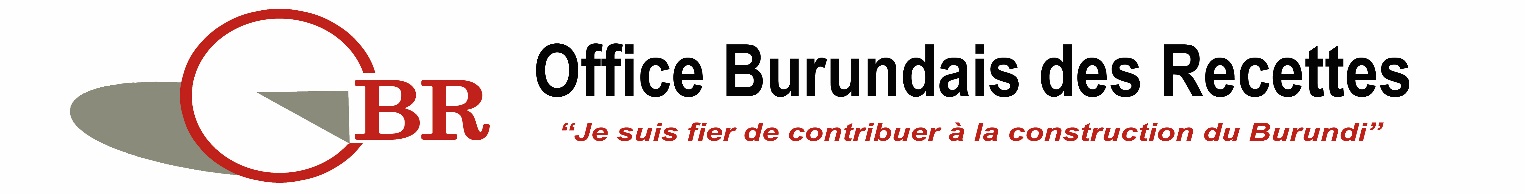 Uwoba yipfuza kurungika mw’ibahasha ngurukanamakuru e-mail, ni iyi: plaintes.contribuables@obr.gov.bi SEMAINE DE L’OBR DEDIEE A L’ECOUTE DU CONTRIBUABLEFORMULAIRE DE RECUEIL DES PLAINTES ET DOLEANCES DES CONTRIBUABLESSEMAINE DE L’OBR DEDIEE A L’ECOUTE DU CONTRIBUABLEFORMULAIRE DE RECUEIL DES PLAINTES ET DOLEANCES DES CONTRIBUABLESSEMAINE DE L’OBR DEDIEE A L’ECOUTE DU CONTRIBUABLEFORMULAIRE DE RECUEIL DES PLAINTES ET DOLEANCES DES CONTRIBUABLESSEMAINE DE L’OBR DEDIEE A L’ECOUTE DU CONTRIBUABLEFORMULAIRE DE RECUEIL DES PLAINTES ET DOLEANCES DES CONTRIBUABLESSEMAINE DE L’OBR DEDIEE A L’ECOUTE DU CONTRIBUABLEFORMULAIRE DE RECUEIL DES PLAINTES ET DOLEANCES DES CONTRIBUABLESSEMAINE DE L’OBR DEDIEE A L’ECOUTE DU CONTRIBUABLEFORMULAIRE DE RECUEIL DES PLAINTES ET DOLEANCES DES CONTRIBUABLESIzina ry’umutangakoriAho AbaNumero za TerefoneIkimubakiye ashikirizaIgisata co muri OBR yari yarituyeIbindi yongerakoIzina                                                                                   Itariki : ……../……./2020                                                UMUKONOMenya Neza: Iki kibanza kizokuzuzwa n’umukozi wa OBRIzina                                                                                   Itariki : ……../……./2020                                                UMUKONOMenya Neza: Iki kibanza kizokuzuzwa n’umukozi wa OBRIzina                                                                                   Itariki : ……../……./2020                                                UMUKONOMenya Neza: Iki kibanza kizokuzuzwa n’umukozi wa OBRIzina                                                                                   Itariki : ……../……./2020                                                UMUKONOMenya Neza: Iki kibanza kizokuzuzwa n’umukozi wa OBRIzina                                                                                   Itariki : ……../……./2020                                                UMUKONOMenya Neza: Iki kibanza kizokuzuzwa n’umukozi wa OBRIzina                                                                                   Itariki : ……../……./2020                                                UMUKONOMenya Neza: Iki kibanza kizokuzuzwa n’umukozi wa OBR